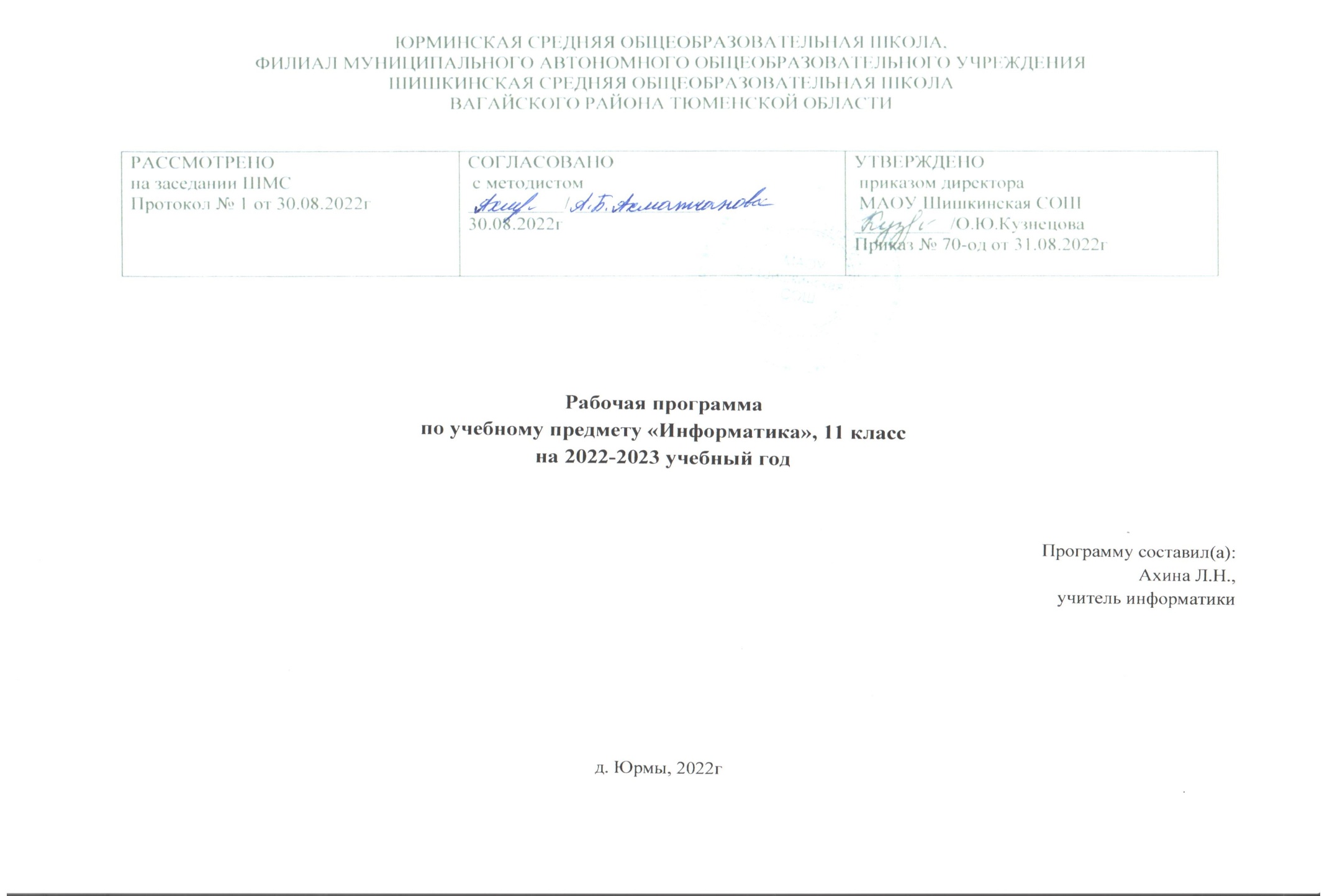 1.Планируемые результаты освоения учебного предметаЛичностные результаты – это сформировавшаяся в образовательном процессе система ценностных отношений учащихся к себе, другим участникам образовательного процесса, самому образовательному процессу, объектам познания, результатам образовательной деятельности. Основными личностными результатами, формируемыми при изучении информатики в основной школе, являются:наличие представлений об информации как важнейшем стратегическом ресурсе развития личности, государства, общества;понимание роли информационных процессов в современном мире;владение первичными навыками анализа и критичной оценки получаемой информации;ответственное отношение к информации с учетом правовых и этических аспектов ее распространения;развитие чувства личной ответственности за качество окружающей информационной среды;способность увязать учебное содержание с собственным жизненным опытом, понять значимость подготовки в области информатики и ИКТ в условиях развития информационного общества;готовность к повышению своего образовательного уровня и продолжению обучения с использованием средств и методов информатики и ИКТ;способность и готовность к общению и сотрудничеству со сверстниками и взрослыми в процессе образовательной, общественно-полезной, учебно-исследовательской, творческой деятельности;способность и готовность к принятию ценностей здорового образа жизни за счет знания основных гигиенических, эргономических и технических условий безопасной эксплуатации средств ИКТ.Метапредметные результаты – освоенные обучающимися на базе одного, нескольких или всех учебных предметов способы деятельности, применимые как в рамках образовательного процесса, так и в других жизненных ситуациях. Основными метапредметными результатами, формируемыми при изучении информатики в основной школе, являются:владение общепредметными понятиями «объект», «система», «модель», «алгоритм», «исполнитель» и др.;владение информационно-логическими умениями: определять понятия, создавать обобщения, устанавливать аналогии, классифицировать, самостоятельно выбирать основания и критерии для классификации, устанавливать причинно-следственные связи, строить логическое рассуждение, умозаключение (индуктивное, дедуктивное и по аналогии) и делать выводы;владение умениями самостоятельно планировать пути достижения целей; соотносить свои действия с планируемыми результатами, осуществлять контроль своей деятельности, определять способы действий в рамках предложенных условий, корректировать свои действия в соответствии с изменяющейся ситуацией; оценивать правильность выполнения учебной задачи;владение основами самоконтроля, самооценки, принятия решений и осуществления осознанного выбора в учебной и познавательной деятельности;владение основными универсальными умениями информационного характера: постановка и формулирование проблемы; поиск и выделение необходимой информации, применение методов информационного поиска; структурирование и визуализация информации; выбор наиболее эффективных способов решения задач в зависимости от конкретных условий; самостоятельное создание алгоритмов деятельности при решении проблем творческого и поискового характера;владение информационным моделированием как основным методом приобретения знаний: умение преобразовывать объект из чувственной формы в пространственно-графическую или знаково-символическую модель; умение строить разнообразные информационные структуры для описания объектов; умение «читать» таблицы, графики, диаграммы, схемы и т.д., самостоятельно перекодировать информацию из одной знаковой системы в другую; умение выбирать форму представления информации в зависимости от стоящей задачи, проверять адекватность модели объекту и цели моделирования;ИКТ-компетентность – широкий спектр умений и навыков использования средств информационных и коммуникационных технологий для сбора, хранения, преобразования и передачи различных видов информации, навыки создания личного информационного пространства (обращение с устройствами ИКТ; фиксация изображений и звуков; создание письменных сообщений; создание графических объектов; создание музыкальных и звуковых сообщений; создание, восприятие и использование гипермедиасообщений; коммуникация и социальное взаимодействие; поиск и организация хранения информации; анализ информации).Предметные результаты включают в себя: освоенные обучающимися в ходе изучения учебного предмета умения специфические для данной предметной области, виды деятельности по получению нового знания в рамках учебного предмета, его преобразованию и применению в учебных, учебно-проектных и социально-проектных ситуациях, формирование научного типа мышления, научных представлений о ключевых теориях, типах и видах отношений, владение научной терминологией, ключевыми понятиями, методами и приемами. В соответствии с федеральным государственным образовательным стандартом общего образования основные предметные результаты изучения информатики в основной школе отражают:формирование информационной и алгоритмической культуры; формирование представления о компьютере как универсальном устройстве обработки информации; развитие основных навыков и умений использования компьютерных устройств;формирование представления об основных изучаемых понятиях: информация, алгоритм, модель – и их свойствах;развитие алгоритмического мышления, необходимого для профессиональной деятельности в современном обществе; развитие умений составить и записать алгоритм для конкретного исполнителя; формирование знаний об алгоритмических конструкциях, логических значениях и операциях; знакомство с одним из языков программирования и основными алгоритмическими структурами — линейной, условной и циклической;формирование умений формализации и структурирования информации, умения выбирать способ представления данных в соответствии с поставленной задачей — таблицы, схемы, графики, диаграммы, с использованием соответствующих программных средств обработки данных;формирование навыков и умений безопасного и целесообразного поведения при работе с компьютерными программами и в Интернете, умения соблюдать нормы информационной этики и права.Тема 1. Системный анализУчащиеся должны знать:основные понятия системологии: система, структура, системный эффект, подсистема;основные свойства систем;что такое системный подход в науке и практике;модели систем: модель черного ящика, состава, структурная модель;использование графов для описания структур систем.Учащиеся должны уметь:приводить примеры систем (в быту, в природе, в науке и пр.);анализировать состав и структуру систем;различать связи материальные и информационные.Тема 2. Базы данныхУчащиеся должны знать:что такое база данных (БД);основные понятия реляционных БД: запись, поле, тип поля, главный ключ;определение и назначение СУБД;основы организации многотабличной БД;что такое схема БД;что такое целостность данных;этапы создания многотабличной БД с помощью реляционной СУБД;структуру команды запроса на выборку данных из БД;организацию запроса на выборку в многотабличной БД;основные логические операции, используемые в запросах;правила представления условия выборки на языке запросов и в конструкторе запросов.Учащиеся должны уметь:создавать многотабличную БД средствами конкретной СУБД;реализовывать простые запросы на выборку данных в конструкторе запросов;реализовывать запросы со сложными условиями выборки.Тема 3. Организация и услуги ИнтернетУчащиеся должны знать:значение коммуникационных служб Интернета;назначение информационных служб Интернета;что такое прикладные протоколы;основные понятия WWW: web-страница, web-сервер, web-сайт, web-браузер, HTTP-протокол, URL-адрес;что такое поисковый каталог: организацию, назначение;что такое поисковый указатель: организацию, назначение.Учащиеся должны уметь:работать с электронной почтой;извлекать данные из файловых архивов;осуществлять поиск информации в Интернете с помощью поисковых каталогов и указателей.Тема 4. Основы сайтостроенияУчащиеся должны знать:какие существуют средства для создания web-страниц;в чем состоит проектирование web-сайта;что значит опубликовать web-сайт.Учащиеся должны уметь:создавать несложный web-сайт с помощью редактора сайтов.Тема 5. Компьютерное информационное моделированиеУчащиеся должны знать:понятие модели;понятие информационной модели;этапы построения компьютерной информационной модели.Тема 6. Моделирование зависимостей между величинамиУчащиеся должны знать:понятия: величина, имя величины, тип величины, значение величины;что такое математическая модель;формы представления зависимостей между величинами.Учащиеся должны уметь:с помощью электронных таблиц получать табличную и графическую форму зависимостей между величинами.Тема 7. Модели статистического прогнозированияУчащиеся должны знать:для решения каких практических задач используется статистика;что такое регрессионная модель;как происходит прогнозирование по регрессионной модели.Учащиеся должны уметь:используя табличный процессор строить регрессионные модели заданных типов;осуществлять прогнозирование (восстановление значения и экстраполяцию) по регрессионной модели.Тема 8. Модели корреляционной зависимостиУчащиеся должны знать:что такое корреляционная зависимость;что такое коэффициент корреляции;какие существуют возможности у табличного процессора для выполнения корреляционного анализа.Учащиеся должны уметь:вычислять коэффициент корреляционной зависимости между величинами с помощью табличного процессора (функция КОРРЕЛ в Microsoft Excel).Тема 9 . Модели оптимального планированияУчащиеся должны знать:что такое оптимальное планирование;что такое ресурсы; как в модели описывается ограниченность ресурсов;что такое стратегическая цель планирования; какие условия для нее могут быть поставлены;в чем состоит задача линейного программирования для нахождения оптимального плана;какие существуют возможности у табличного процессора для решения задачи линейного программирования.Учащиеся должны уметь:решать задачу оптимального планирования (линейного программирования) с небольшим количеством плановых показателей с помощью табличного процессора (надстройка «Поиск решения» в Microsoft Excel).Тема 10. Информационное обществоУчащиеся должны знать:что такое информационные ресурсы общества;из чего складывается рынок информационных ресурсов;что относится к информационным услугам;в чем состоят основные черты информационного общества;причины информационного кризиса и пути его преодоления;какие изменения в быту, в сфере образования будут происходить с формированием информационного общества.Тема 11. Информационное право и безопасностьУчащиеся должны знать:основные законодательные акты в информационной сфере;суть Доктрины информационной безопасности Российской Федерации.Учащиеся должны уметь:соблюдать основные правовые и этические нормы в информационной сфере деятельности.Содержание учебного предмета «Информатика»Отбор содержания обучения осуществляется на основе следующих дидактических принципов: систематизация знаний, полученных учащимися; соответствие обязательному минимуму содержания образования в основной школе; усиление общекультурной направленности материала; учёт психолого-педагогических особенностей, актуальных для этого возрастного периода; создание условий для понимания и осознания воспринимаемого материала. В предлагаемом курсе информатики выделяются несколько разделов.Информационные системы и базы данныхЧто такое система. Модели систем. Пример структурной модели предметной области. Что такое информационная система. База данных – основа информационной системы. Проектирование многотабличной базы данных. Создание базы данных. Запрос как приложение информационной системы. Логические условия выбора данных.            Интернет. Организация и услуги Интернет. Основы сайтостроения.Организация глобальных сетей. Интернет как глобальная информационная система.World Wide Web – Всемирная паутина. Инструменты для разработки веб-сайтов. Создание сайта «Домашняя страница». Создание таблиц и списков на веб-странице.Информационное моделированиеКомпьютерное информационное моделирование. Моделирование зависимостей между величинами. Модели статистического прогнозирования. Моделирование корреляционных зависимостей. Модели оптимального планирования.Социальная информатикаИнформационные ресурсы. Информационное общество. Правовое регулирование в информационной сфере. Проблемы информационной безопасности.Тематическое планирование с указанием количества часов, отводимых на освоение каждой темы.Тема/количество часовНомер урокаТема урока/количество часовРаздел 1 Информационные системы и базы данных/7 ч.1Что такое система/1Раздел 1 Информационные системы и базы данных/7 ч.2Модели систем/1Раздел 1 Информационные системы и базы данных/7 ч.3Пример структурной модели предметной области/1Раздел 1 Информационные системы и базы данных/7 ч.4Что такое информационная система/1Раздел 1 Информационные системы и базы данных/7 ч.5Практическая работа №1.1. «Модели систем»/1Раздел 1 Информационные системы и базы данных/7 ч.6Практическая работа №1.2. «Проектные работы по системологии»/1Раздел 1 Информационные системы и базы данных/7 ч.7Контрольная работа №1 по теме: «Системный анализ»/1Раздел 1 Информационные системы и базы данных/7 ч.8База данных – основа информационной системы/1Раздел 1 Информационные системы и базы данных/7 ч.9Система управления базами данных (СУБД)/1Раздел 1 Информационные системы и базы данных/7 ч.10 Проектирование многотабличной базы данных/1Раздел 1 Информационные системы и базы данных/7 ч.12Создание базы данных/1Раздел 1 Информационные системы и базы данных/7 ч.12Запросы к базе данных, логические условия выбора данных/1Раздел 1 Информационные системы и базы данных/7 ч.13Практическая работа №1.3. «Знакомство с СУБД Microsoft Office Access»/1Раздел 1 Информационные системы и базы данных/7 ч.14Практическая работа №1.4. «Создание базы данных «Приемная комиссия»/1Раздел 1 Информационные системы и базы данных/7 ч.15Практическая работа 1.6. «Реализация простых запросов в режиме дизайна (конструктора запросов)»/1Раздел 1 Информационные системы и базы данных/7 ч.16Контрольная работа №2 по теме: «Базы данных»/1Раздел 2. Интернет.Организация и услуги Интернет.Основы сайтостроения/9 ч.17Организация глобальных сетей/1Раздел 2. Интернет.Организация и услуги Интернет.Основы сайтостроения/9 ч.18Интернет как глобальная информационная система/1Раздел 2. Интернет.Организация и услуги Интернет.Основы сайтостроения/9 ч.19World Wide Web – всемирная паутина/1Раздел 2. Интернет.Организация и услуги Интернет.Основы сайтостроения/9 ч.20Практическая работа № 2.2. «Работа с браузером. Просмотр Web-страниц»/1Раздел 2. Интернет.Организация и услуги Интернет.Основы сайтостроения/9 ч.21Инструменты для разработки web-сайтов/1Раздел 2. Интернет.Организация и услуги Интернет.Основы сайтостроения/9 ч.22Создание сайта «Домашняя страница/1Раздел 2. Интернет.Организация и услуги Интернет.Основы сайтостроения/9 ч.23Создание таблиц и списков на web-странице/1Раздел 2. Интернет.Организация и услуги Интернет.Основы сайтостроения/9 ч.24Практическая работа № 2.5. «Разработка сайта «Моя семья»/1Раздел 2. Интернет.Организация и услуги Интернет.Основы сайтостроения/9 ч.25Контрольная работа №3 по теме "Интернет"/1Раздел 3. Информационное моделирование/6 ч.26Компьютерное информационное моделирование.  Моделирование зависимостей между величинами/1Раздел 3. Информационное моделирование/6 ч.27Модели статистического прогнозирования/1Раздел 3. Информационное моделирование/6 ч.28Моделирование корреляционных зависимостей/1Раздел 3. Информационное моделирование/6 ч.29Практическая работа 3.1. «Получение регрессионных моделей»/1Раздел 3. Информационное моделирование/6 ч.30Практическая работа 3.4. «Расчет корреляционных зависимостей»/1Раздел 3. Информационное моделирование/6 ч.31Модели оптимального планирования/1Раздел 4. Социальная информатика/3 ч.32Информационные ресурсы.  Информационное общество/1Раздел 4. Социальная информатика/3 ч.33Правовое регулирование в информационной среде. Проблема информационной безопасности/1Раздел 4. Социальная информатика/3 ч.34Итоговая контрольная работа/1